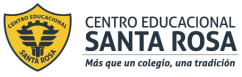 CENTRO EDUCACIONAL SANTA ROSA                                                  UNIDAD TÉCNICA – PEDAGÓGICADepartamento de ELABORACION INDUSTRIAL DE ALIMENTOSRespeto – Responsabilidad – Solidaridad – Tolerancia- AutoestimaNéstor Rivera Da-Costa / Octubre 2 -2020INSTRUCCIONES:LEE ATENTAMENTE LA GUIA ENTREGADADESARROLLA LAS PREGUNTAS  AL FINAL DE LA GUIACUALQUIER DUDA O CONSULTA ESCRIBIR A CORREOS paola.santander@cesantarosa.cl, nestor.rivera@cesantarosa.cl1.-COMO SE DEFINE EL PRODUCTO  CECINERO:  ARROLLADO HUASO.Es un embutido elaborado en base a carne de cerdo y grasa de cerdo con envoltura de cuero de cerdo y enmallado, puede comercializarse con ají o sin ají, crudo o cocido. Debe cumplir todos los requisitos del RSA en lo que corresponde al uso de aditivos químicos cecineros.                                     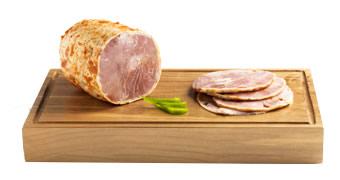 2.-Materiales y equipos:Materia prima principal: Carne de cerdo                                                     Grasa de cerdo                                                      1 paño cuero de cerdoMateria auxiliar: Malla elástica                                       tubo de PVC para enmallarUtensilios:         cuchillos                                       tabla para picar                                       fuentes de acero                                       Medidores o probetas                                       pesa digitalAditivos y aliños:   sal                                             vinagre                                             orégano                                             comino                                              ajo                                            ají pulpa sin pepas                                                     merquen                                            curaid                                            polifosfato                                            glutamato monosodicoALGUNOS  MATERIALES A UTILIZAR:                CARNE                  MALLA ELASTICA            TABLA -CUCHILLOS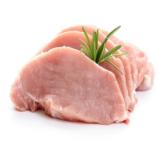 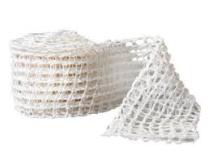 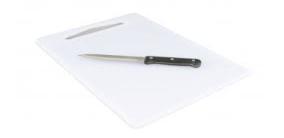      3.-Formulacion: Balance de masa:  90% Carne  10%  GrasaRealizar cálculo de cantidades a utilizar según gramaje de carne pesada.      Ejemplo:  2 kilos de carne x 5 gr de curaid=  10 gr a pesarUtilizar balanza digital para el correcto pesaje de las materias primas 4.- Línea de Elaboración de  Arrollado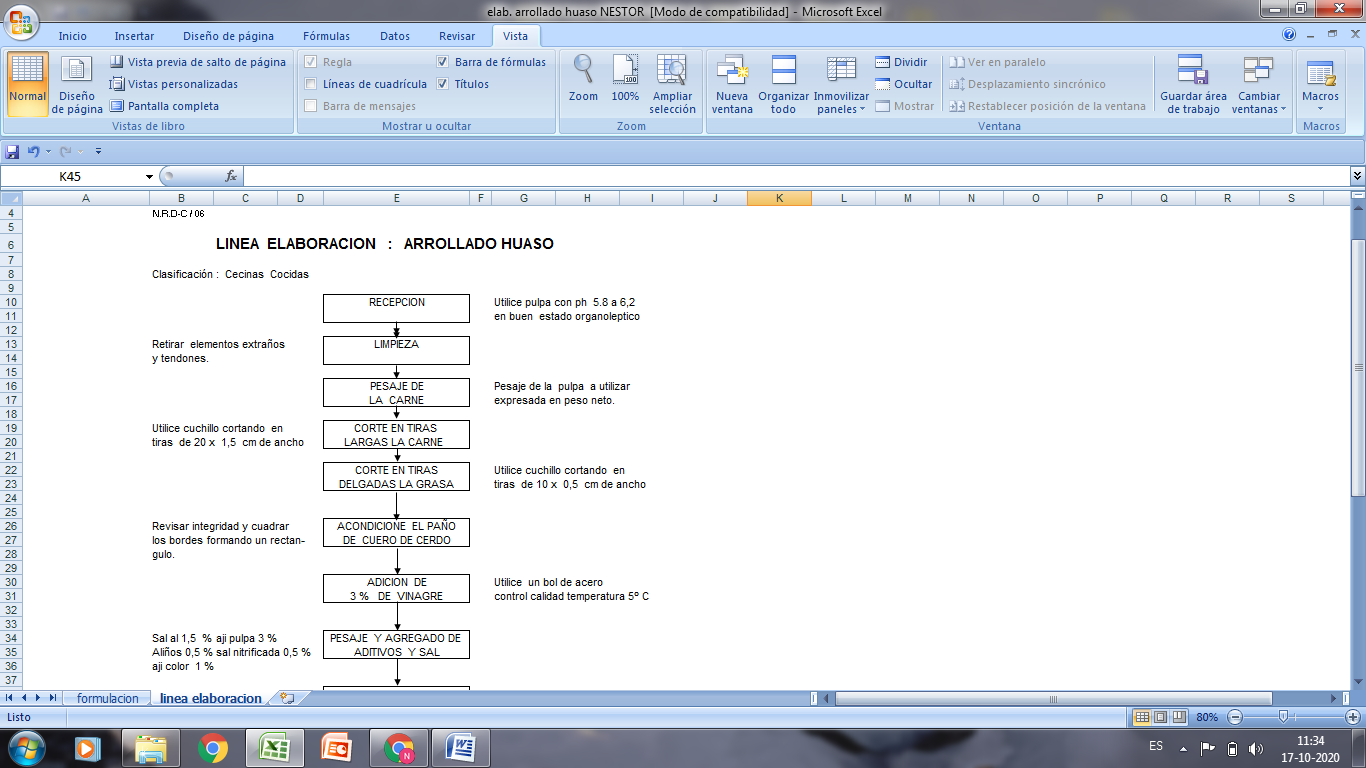 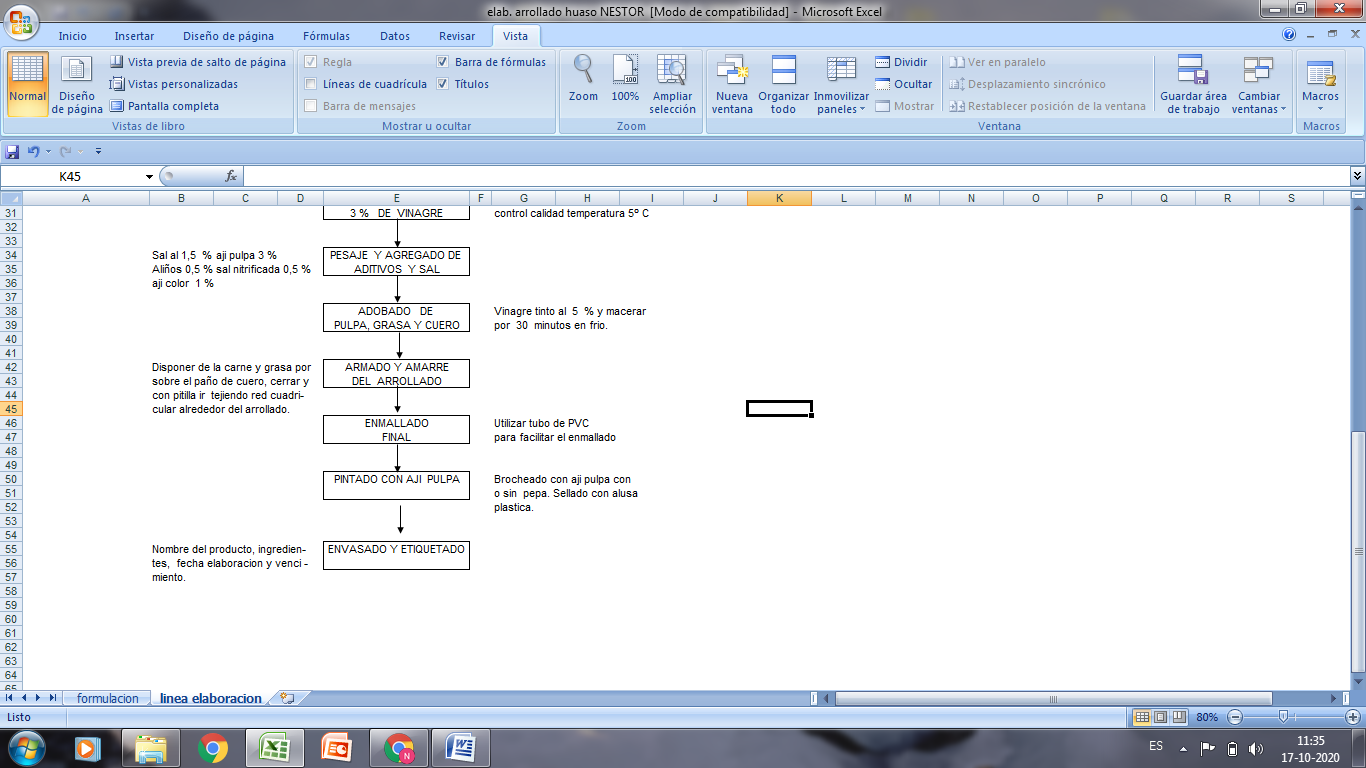 5.-Etapas de procedimiento experimentalRealizar limpieza a la carne, consiste en eliminar toda la grasa en exceso.Picar carne en tiras de 15 x 1 cm de ancho y tiras de grasa de 5 x 0,5 de ancho.Juntar carne, grasa, aliños, aditivos  y revolver y realizar adobo Dar reposo en frio por 30 minutos.Prepara el cuero y cortar en rectángulos. Comenzar a ubicar en forma de cilindro las tiras de carne y de grasa sobre el paño de cuero de cerdo. Enrollar y fijar con pitillaEnmallar utilizando el tubo PVC.Aplicar un baño de ají pulpa, Opcional.Envasar y rotular Limpieza y corte en tiras                       Proceso de Adobo en frio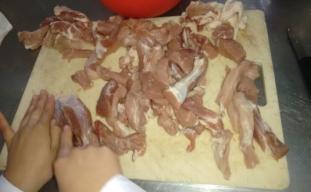 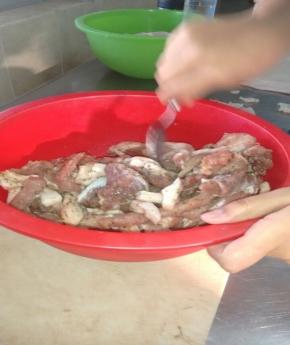                                  Enmallado  con pitilla y Malla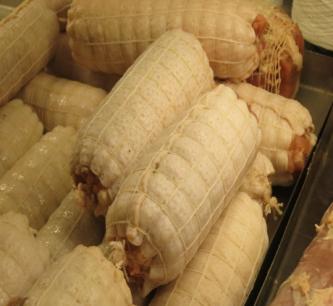 FICHA DE CALIDAD APLICADA AL PROCESO DE ELABORACION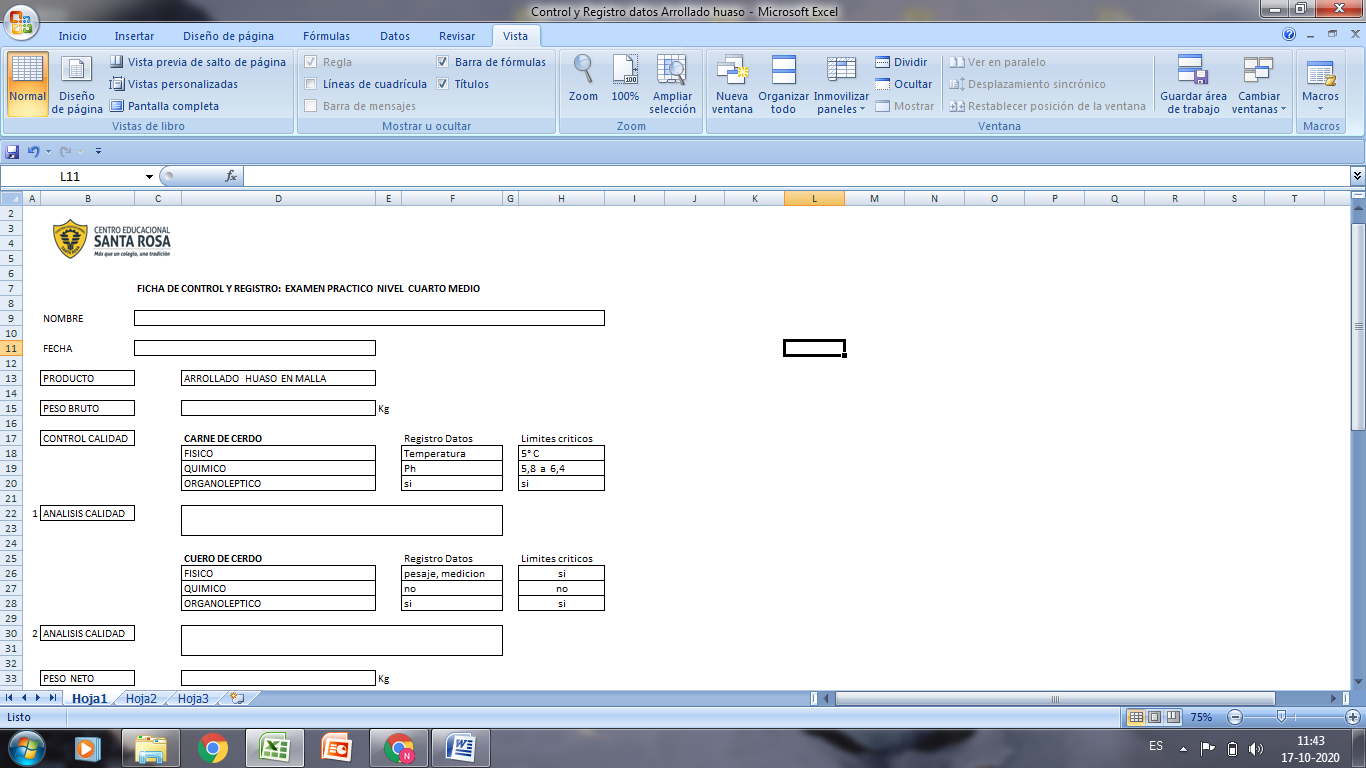 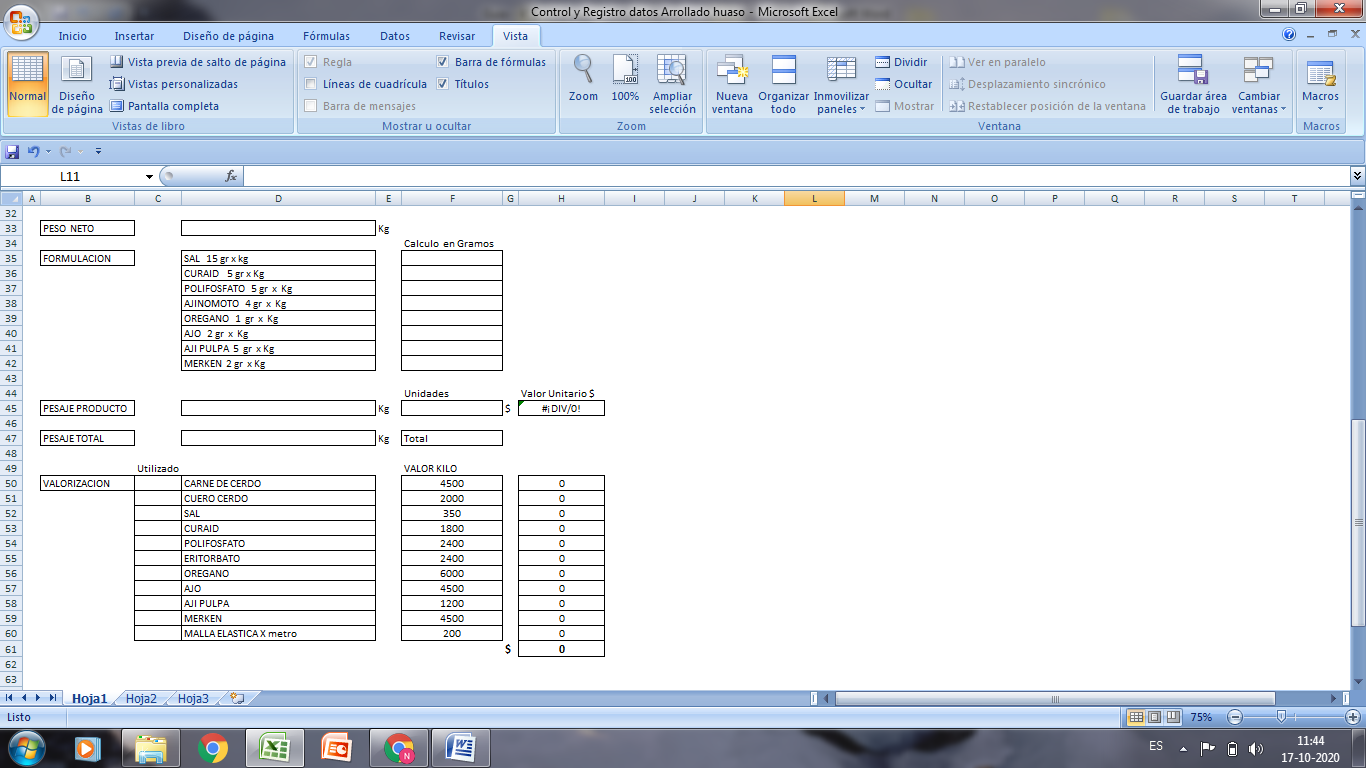 GUIA  DESARROLLO  ELABORACION DE ARROLLADO  HUASOPREGUNTAS TECNICAS DEL PROCESOAditivo / AliñoCantidad por kiloFunción técnicaCuraid5  grConservante y aporta color rosadoPolifosfato4 grEmulsionante de los componentesGlutamato monosodico5 grSazonadorVinagre rojo30 a 50 mlAporta acidez y saborPulpa de aji sin pepas30 mlSabor picanteSal10 a 15 grConservante y sazonadorOrégano2 grAporta aroma y saborcomino1 grAporta aroma y saborAjo polvo2 grAporta aroma y saborMerquen  opcional2 a 5 grAporta aroma y sabor picanteControles de calidadObservaciónTemperaturaUtilice termómetro digital de pinche en el centro térmico de la carne rango ideal 0° a 5° CpHUtilice ph digital en medio liquido de extracto de la carne a analizar, rango ideal  5,8 a 6,2 PesajeUtilice balanza digital de rango de precisión 0,1 gr y con un máximo de pesaje  5 kilos.1¿Qué sucedería al no incluir aditivo curaid en la formulación?2¿Cuál es la materia principal utilizad en arrollado huaso?3¿Cuál es la función que cumple la malla elástica ¿4De los controles de calidad ¿Cual es relevante en el proceso de elaboración de arrollado?5¿Por qué las empresas deben llevar un control y registro de datos del proceso de elaboración?